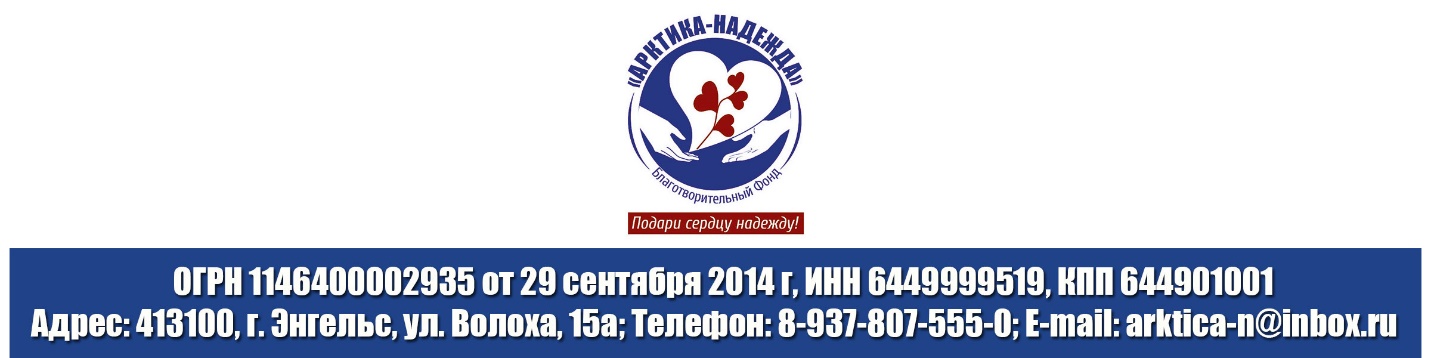 В Управление  Минюста России по Саратовской областиОтчет о деятельности за 2023 годБлаготворительного фонда помощи больным с онкологическими заболеваниями «Арктика-Надежда»В соответствии с п.2 ст.19 Федерального закона «О благотворительной деятельности и благотворительных организациях» сообщаем следующее.1. Сведения о составе и содержании благотворительной программы: 1.2. Благотворительная программа БФ помощи больным с онкологическими заболеваниями «Арктика-Надежда», утверждена Решением Правления фонда (Протокол № 15 от 30декабря 2019 г.), в которую входят следующие подпрограммы:- «Адресная помощь» - цель: Оказание адресной благотворительной помощи больным с онкологическими заболеваниями. В эту программу входит: оплата обследования, лечения, реабилитации, лекарственных препаратов, транспортных и бытовых расходов, материальная помощь.- «Улыбка-это здоровье» - цель: Организация культурного досуга и праздничных мероприятий для подопечных фонда.- «Я-волонтер» - цель: Привлечение жителей нашего района к участию в добровольческой деятельности. Есть люди, которые хотят бескорыстно помогать, и есть люди, нуждающиеся в поддержки и помощи.- «Помоги ближнему» - цель: Поиск организаций, частных лиц, которые могут оказывать помощь на безвозмездной основе в различных сферах услуг: образовательных, эстетических, клининговых, кулинарных, спортивно-оздоровительных, по уходу за больными.- «От сердца к сердцу» - цель: Организация работы по сбору благотворительных пожертвований от предприятий, организаций, физических лиц для формирования финансовой базы, необходимой для реализации всех благотворительных программ фонда.- «Будь здоров» - цель: Пропаганда здорового образа жизни: культурно-просветительская и образовательная деятельность (научные и образовательные программы и мероприятия, включая лекции, семинары, тренинги и конференции, а также курсы по тематике фонда).- «Взаимодействие» - цель: Заключение договоров в пользу льготного обслуживания в медучреждениях пациентов фонда, а также с целью реализации программы «Адресная помощь» в части проведения банковских операций по оплате услуг, оказанных подопечным фонда.- «Добрая аптека» - цель: помощь в приобретении лекарственных препаратов для подопечных фонда.- «Розовая ленточка» - цель: Повышение информированности о профилактике, диагностике, факторах риска рака молочной железы и содействие формированию конструктивной онкологической настороженности у женщин всех возрастов на территории Саратовской области- «Ты не один» - цель: Предоставить онкологическим пациентам и их близким качественную и достоверную информацию обо всех этапах жизни с онкологическим заболеванием: диагностики, лечения, реабилитации, профилактики осложнений, ухода, питания, путем вовлечения их в социальную группу взаимопомощи.В данной программе могут участвовать все, кто хотел повысить уровень медицинского обслуживания в нашем регионе.Срок реализации: с 01 января 2023 по 31 декабря 2023 года.Смета.Предполагаемые поступления и объем финансированияПланируемые расходыСведения о содержании и результатах деятельности благотворительной организации: была оказана материальная помощь;проведено 3 мероприятия для взрослых и детей;заключены договоры в пользу льготного обслуживания в медучреждениях пациентов фонда, а также с целью реализации подпрограммы «Адресная помощь» в части проведения банковских операций по оплате услуг, оказанных подопечным фонда.В 2023 году со стороны налогового органа проверки организации не проводились/проверка проводилась.4. Сведения о финансово – хозяйственной деятельности Организации (тыс. руб.):Исполнительный директор				                      А. В. МытаревСтатьи доходаВсего, тыс. руб.Целевое финансирование (фонд президентских грантов договор № 23-1-004496 от 09.02.2023г.300Пожертвования юридических и физических лиц22Иные поступленияИТОГО:322№Статьи расходаВсего, тыс. руб.1Расходы на реализацию благотворительной программы3302Административно-хозяйственные расходы20ИТОГО350Наименование расходовГод2023 (рублей)Остаток на 01.01.2023г.86Поступление денежных средств322Расходы на содержание аппарата управления в том числе: оплата труда 219налоги:52оплата по договору оказания бух. услуг0служебные командировки 0содержание помещений, зданий, автомобильного транспорта и иного имущества 0Приобретение основных средств 0Прочие 45Благотворительная помощь34Остаток 58